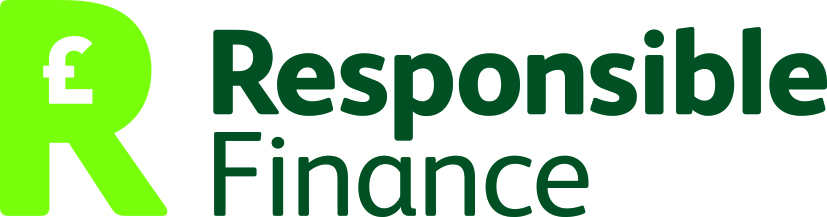 Citi Microentrepreneurship Awards 2018/19Responsible Finance Leader Award 
Application FormThe Citi Microentrepreneurship Awards celebrate the impact and achievements of responsible finance providers on the people and places of Britain, and champion the outstanding microentrepreneurs who are creating jobs, services and prosperity in their communities. The awards are run by Responsible Finance in partnership with the Citi Foundation.The Responsible Finance Leader Award champions the efforts of an individual to improve access to finance and support the Responsible Finance industry. There is no prize money, but the winner will receive extensive profile raising and recognition. This award is an opportunity for anyone working in the sector to nominate an individual who has shown commitment, dedication, vision and energy to help a particular responsible finance provider or the broader responsible finance industry.We are seeking leaders who have, for example:Founded or played a crucial role in the development of a responsible finance providerChampioned the cause of responsible finance providers and those they serve – locally, regionally, nationally or internationallyActed as an inspirational leader to their teamHelped to raise the profile of responsible finance providersAn understanding of the United Nations Sustainable Development Goals and are considering or already aligning impact assessment against the Goals or using the Goals in some other way.Please read the terms and conditions before completing your application. For details of other categories please visit the Responsible Finance website.Your contact informationName:	Organisation:		Telephone number:	Email address:	Who would you like to nominate:Name:Organisation:Telephone number:Email address: Please tell us why this person deserves to win the Responsible Finance Leader Award (up to 400 words):Need help?If you lack the time or capacity to submit your application please get in touch. Support can be made available to assist with the drafting of applications. DeclarationBy submitting this form you are declaring the information you have given is a true and accurate representation of your organisation and that you agree to the terms and conditions. If any of the information is found to be incorrect that affects your eligibility for a Citi Microentrepreneurship Award, Responsible Finance has the right to withdraw your entry. Name:Date:Please submit your form before the closing date of 5pm Friday 9th November 2018.This form should be sent in word format to Luisa Mendoza, Responsible Finance, l.mendoza@responsiblefinance.org.ukIf you have any questions please contact Luisa on 020 7520 9216.